Entry form for MPhil/PhD resubmission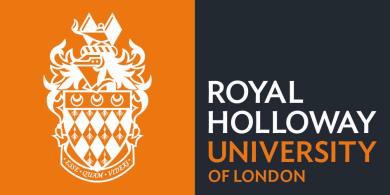 Parts A-C of the form must be completed by the candidate. Part D must be completed by the lead supervisor and approved by the Department PGR Lead (except for Humanities, EPMS and Business and Management) and the School Director of PGR EducationIf the thesis describes conjoint work, a statement (certified by your supervisor) must accompany this form clearly showing your personal share in the research.The School Director of PGR Education should return this form, when completed, to the Doctoral School (doctoralschool@royalholloway.ac.uk ) at least two months before submission of the thesis. Personal details   Thesis titleAll components of the thesis must be resubmitted for examination in a final form and in accordance with the rules and regulations for the assessment of Research Degrees. Details of the resubmission and the required format of the thesis can be found in the Research Degree regulations.Your thesis must be submitted by the resubmission deadline. Failure to do so will normally lead to the failure of your degree.One electronic version of the thesis to doctoralschool@royalholloway.ac.uk , to be made available to your examiners. Please refer to royalholloway.ac.uk/doctoral-school/assets/docs/pdf/instructions-and-notes-on-submission.pdf for further detailsAlternative formatThe thesis must include the following:Either a short introduction which provides the context for the research, the rationale for the investigation and strategy employed during the research at the start of the thesis, together with a critical evaluation of the work presented in the thesis located at the end of the thesis, or a longer introductory section which includes the introduction as defined in 18(b)(i) and the critical evaluation, at the start of the thesis. In either instance, the critical evaluation should be a maximum of 15,000 words.A detailed methodology section which describes the methods employed during the research with a detailed critical analysis of those methods making reference to the main thesis content derived from those methods. This should be a maximum of 8,000 words.A summary and conclusion which draws together, with the critical evaluation, the various outcomes of the work into a coherent synthesis and indicates directions for future work.
 degree thesis (Research Degree Regulations, section 13, paragraph 18b).Access restrictionAn electronic copy is placed in the online institutional repository so that it is available for public reference and copying, as well as being preserved for posterity.         Exam Access arrangements/Reasonable Adjustments for the vivaMethod of examinationIn the event that the examiners require a second viva your viva will be recorded and an Independent Chair will be present.  It can be held face-to-face or online.  Please read the Guide on Online Vivas for Candidates before making a decision as to whether you would like the viva to be held face-to-face or online.RecordingThe recording will only be made during the viva between you and the examiners. No recording will be made of any discussion held before or after the viva when you are not present.The recording will only be listened to in the event of an appeal made against the viva outcome and then only by a small number of staff who are involved in the investigation into the appeal.The recording will be kept securely for by the Doctoral School until the candidate is awarded after which time it will be destroyed.No attempt should be made by any parties to retrieve, capture or share a recording of the vivaIndependent ChairThe Independent Chair will normally be a member of staff of the University and normally from your department or School (but will not be a member of your supervisory team).The role of the Independent Chair is to ensure that the viva is conducted fairly and in accordance with the University's Regulations and policies.A digital version of the thesis is submitted to the online institutional repository. The copyright of the thesis is retained by the author. To submit a thesis for a research degree, you are required to make the declarations below and to grant the University certain permissions in the case that the degree is awarded.Please note that a typed signature from the candidate will be sufficient if the entry form is accompanied or supported by an email from the candidate. You can email doctoralschool@royalholloway.ac.uk with confirmation of your wish to enter the examination.Part D: Nomination of examiners (and Independent Chair)Please read Section 12: 'Appointment of examiners for MPhil and PhD Programmes of Study' of the Research Degree 
Regulations so that you are fully aware of the conditions under which examiners can be appointed.Proposed Examiner 1 – External to Royal Holloway (They must not have been a member of staff, a visiting lecturer, a visiting professor or emeritus professor at Royal Holloway for a period of at least three years)Proposed Examiner 2 – From Royal Holloway – or a University within the University of London if no suitable individual is available with Royal HollowayThey should either be a current member of staff, a visiting lecturer, a visiting professor or emeritus professor at Royal Holloway at the time of nomination or will have held such a position within the last 3 years. Please note that if the examiner is appointed from the staff at Royal Holloway, the individual must be genuinely independent of the candidate’s programme of study. They should not have been a member of the student’s supervisory team (including advisor) and should not have played a part in any progression reviews.y.Proposed Independent Chair - if a 2nd viva is required        If Emeritus, please tick 
It is confirmed that the proposed Independent Chair:1.	is a member of Royal Holloway academic staff, but not the Executive Dean. They will usually be from the candidate’s school.2.	is not  a member of the candidate’s supervisory team (including advisor) and has not played any significant part in the project  
       or the assessment, including progression review or assessment.3.	has experience of supervising Research Degree students through to completion. 
4.	has experience of conducting at least two Research Degree viva voce examinations as an examiner.5.	is familiar with the Royal Holloway Research Degree examining process, procedures and regulations.Signature of supervisor, Department PGR Lead (if applicable) and School Director of PGR EducationI confirm that:the candidate is eligible for entry to the examinationthe thesis title is deemed suitable by the School where the candidate is registeredif the candidate has requested to present the thesis in a form other than a monograph (see page 2), this has been approved by the supervisorthe proposed examiners (and Ind. Chair, if applicable) are deemed acceptable by the School of the candidate's lead supervisornPlease note that a typed signature will be sufficient if all parties are copied on the email received by the Doctoral School. If you are unsure or unable to sign, please email doctoralschool@royalholloway.ac.uk with your approval of the candidate’s entry to the examination.Please return the completed form to the Doctoral School (doctoralschool@royalholloway.ac.uk)PhD: MPhil: : Please TickPlease TickIf submitting for a Practice-based PhD or Composition PhD, please tickPlease tickAPlease tickBPlease tick            Please tickIf you wish to have restriction of access to the electronic version of your thesis for a period of two years, please tick here:If you wish to apply an embargo of between 2-5 years, for reasons of commercial funding and/or commercial sensitivity you will need to complete and return this form, along with any supporting evidence to doctoralschool@royalholloway.ac.uk . This request must be approved by your supervisor(s).If you require restriction of access beyond 5 years, you must complete this form and return it to doctoralschool@royalholloway.ac.uk who will send your request to the Senior Vice- Principal (Research and Innovation) for approval. The Doctoral School will notify you and your supervisor of the outcome of this request. If you believe it is not appropriate for you to submit an electronic copy of your final thesis for   
  reasons of confidentiality, commercial sensitivity or patents, a formal request must be 
  submitted in writing by you and your supervisor(s) to doctoralschool@royalholloway.ac.uk . If 
  you wish to make such a request, please tick here:
  In order to receive your award, you will be required to submit one hard copy of the thesis  
  following confirmation from the Doctoral SchoolPlease tick if applicableI am registered with Disability and Neurodiversity Services (D&N) and have a possible requirement for special arrangements brought about by a medical condition or special learning difficulty. For further information on reasonable adjustments please view the Viva Support section in this link.  I am registered  with  Disability and Neurodiversity Services (D&N) and do not want to be considered for special access arrangementsPrinted name: Signature:Date:Printed name:Name of candidate: Department:Name of supervisor:Are the examiners for the resubmission the same as for the first submissionYes           No If yes, please complete the contact details only for both examiners.If no, please indicate the reasons below and complete all examiner information belowIf yes, please complete the contact details only for both examiners.If no, please indicate the reasons below and complete all examiner information belowTitle:First name:Family name:University::Overseas Examiner:Where the examiner is appointed from overseas please confirm:The viva will take place by video conference The viva will take place face to face The format of the viva has not yet been decided 
::::                                                                                                                  If Emeritus, please tick :::: :Title:First name:Family name:::::::